108年度擴大秋冬國民農業旅遊獎勵計畫旅行業推廣國民團體農業旅遊獎勵須知108.9.5版獎勵對象：包裝國內團體旅遊行程之合法設立旅行業。實施期間：即日起至108年12月31日止。獎勵內容及條件：旅行社辦理國內團體旅遊，至行政院農業委員會農業易遊網公告之農業體驗特約場家之門票、各項農業體驗（含農事、生態、導覽、田園餐飲、遊程）活動等之消費，每團每人新臺幣壹佰元整，每團獎勵最高新臺幣壹萬元整，並須符合下列條件：(一)安排於平日一日遊程（週一至週五，不含國定假日9月13日、10月10日及10月11日），或兩日以上遊程（週六、日或國定假日不得超過一天）。(二)每團組團人數應有本國籍旅客至少15人（含）以上。(三)本項獎勵每家旅行社（含分公司）申請上限為20團次。遊程結束日最晚應於108年12月31日前。農業體驗特約場家名單依【農業易遊網】公告為準。獎勵名額：名額有限，額滿為止。申請及核銷規定：旅行社需於出團前至少10日以上，提出旅行業推廣國民團體農業旅遊獎勵金申請表（附件一）、行程表、旅客名單，以電子郵件提供台灣休閒農業發展協會（以下簡稱協會）審查，確認是否符合獎勵條件，以作為申請獎勵保留名額之依據。於出團結束日起20天內完成核銷申請，檢附相關文件如下：旅行業推廣國民團體農業旅遊獎勵金申請表（附件一）。行程表、旅行業責任保險單（證明書）、旅客名單（須經保險公司核章，並應註明隨團工作人員，隨團工作人員不予列入補助人數計算）。領據（附件二）、金融機構存摺封面影本。至農業體驗特約場家之消費憑證影本或相關證明文件（附件三）：農業體驗特約場家之門票、各項農業體驗（含農事、生態、導覽、田園餐飲、遊程）活動等消費憑證影本，或至場家之相關佐證文件。切結書（附件四）：書面切結所檢附內容一切屬實，未有借名或向其他機關申請同項目費用補助、虛報、浮報或申請文件不實等情事。獎勵金經協會審核確認無誤後，於申請日算起20天內撥付（遇例假日順延），款項將扣除匯款手續費，並於行政院農業委員會核定補助計畫後始予撥付。最終核銷申請日為109年1月20日，逾期不予受理。如於確認前出團者，應自負不予獎勵之風險；申請內容有異動者，請於出團前主動告知協會，以利控管。出團期間，農業體驗特約場家行程如因故有變動，仍需以公告之名單為限。申請及核銷未依規定程序或未檢附應備文件，得限期補正一次，未於規定期限內補正者，駁回不予獎勵。其他：農業體驗特約場家名單及本計畫相關表格，登載於【農業易遊網－擴大秋冬國民農業旅遊獎勵專區】。網址：https://ezgo.coa.gov.tw/zh-TW/Front/AgriReward/Index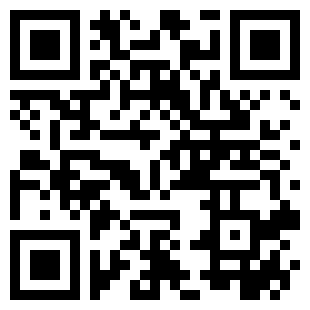 獎勵須知將視計畫執行情形滾動檢討修正，均請依最新公布之版本配合辦理。專案聯絡人：曾嘉汝秘書電話：(03)938-1269分機13地址：260宜蘭市陽明二路23巷2號3樓電子信箱：glitter1218@taiwanfarm.org.tw108年度擴大秋冬國民農業旅遊獎勵計畫旅行業推廣國民團體農業旅遊獎勵金申請表此致台灣休閒農業發展協會公司名稱：                         (蓋章)負 責 人：                         (蓋章)中華民國        年         月         日領   據茲領到台灣休閒農業發展協會核撥行政院農業委員會「108年度擴大秋冬國民農業旅遊獎勵計畫」之旅行業推廣國民團體農業旅遊獎勵金，合計請領金額新臺幣                 元整。此致台灣休閒農業發展協會旅行社名稱：											（蓋章）統一編號：負 責 人：												（蓋章）會計人員：												（蓋章）聯絡電話：地    址：中   華   民   國      年        月        日108年度擴大秋冬國民農業旅遊獎勵計畫旅行業推廣國民團體農業旅遊獎勵　憑證文件切結書                               （以下簡稱本公司）申請貴會辦理之「108年度擴大秋冬國民農業旅遊獎勵計畫－旅行業推廣國民團體農業旅遊獎勵」之獎勵金，所檢附內容一切屬實，如有借名或向其他機關申請同項目補助、虛報、浮報或申請文件不實等情事，本公司同意歸還已領取之全數獎勵金，並負一切法律責任，後續不得就本次獎勵計畫再提出申請，特此切結為憑。此致台灣休閒農業發展協會公司名稱：											（蓋章）負責人或代表人：									（蓋章）公司地址：中  華  民  國        年        月       日旅行社資料旅行社資料旅行社資料旅行社資料旅行社資料旅行社名稱營業登記證 地址□□□□□□□□□□□□註冊編號電 話負 責 人傳 真聯 絡 人電子信箱行程內容行程內容行程內容行程內容行程內容旅遊團名（含天數）遊程期間108年       月       日至108年         月         日108年       月       日至108年         月         日108年       月       日至108年         月         日108年       月       日至108年         月         日特約場家名稱消費項目□門票□體驗活動（□農事、□生態、□導覽、□田園餐飲、□遊程）   項目名稱:________________________________________□門票□體驗活動（□農事、□生態、□導覽、□田園餐飲、□遊程）   項目名稱:________________________________________□門票□體驗活動（□農事、□生態、□導覽、□田園餐飲、□遊程）   項目名稱:________________________________________□門票□體驗活動（□農事、□生態、□導覽、□田園餐飲、□遊程）   項目名稱:________________________________________本國籍旅客人數獎勵金額獎勵金額備註每團(至少本國籍旅客15人以上)每人新臺幣壹佰元整，獎勵總額最高不超過新臺幣壹萬元。每家旅行社(含分公司)申請上限為20團次。檢附文件：□申請表 □行程表 □旅行業責任保險單(證明書) □旅客名單(保險公司核章及註明隨團人員) □領據 □消費憑證影本或相關證明文件 □切結書每團(至少本國籍旅客15人以上)每人新臺幣壹佰元整，獎勵總額最高不超過新臺幣壹萬元。每家旅行社(含分公司)申請上限為20團次。檢附文件：□申請表 □行程表 □旅行業責任保險單(證明書) □旅客名單(保險公司核章及註明隨團人員) □領據 □消費憑證影本或相關證明文件 □切結書每團(至少本國籍旅客15人以上)每人新臺幣壹佰元整，獎勵總額最高不超過新臺幣壹萬元。每家旅行社(含分公司)申請上限為20團次。檢附文件：□申請表 □行程表 □旅行業責任保險單(證明書) □旅客名單(保險公司核章及註明隨團人員) □領據 □消費憑證影本或相關證明文件 □切結書每團(至少本國籍旅客15人以上)每人新臺幣壹佰元整，獎勵總額最高不超過新臺幣壹萬元。每家旅行社(含分公司)申請上限為20團次。檢附文件：□申請表 □行程表 □旅行業責任保險單(證明書) □旅客名單(保險公司核章及註明隨團人員) □領據 □消費憑證影本或相關證明文件 □切結書消費憑證影本（須加蓋公司騎縫章及「與正本相符」字樣）或相關證明文件每團人數至少本國籍旅客15人，方可申請。